CARDIOLOGÍA INVASIVACateterismo izquierdo, más coronariografía, más ventriculogramaCateterismo izquierdo, más derecho con test de hiperoxiaCateterismo izquierdo, más derecho con o sin Angiografía, más AortogramaArteriografía pulmonarAngioplastia Coronaria hasta de dos vasosAngioplastia Coronaria en más de dos vasosArteriografía de miembros inferioresAngioplastia periférica un vaso, hasta dos stentAngioplastia periférica de dos o más vasosArteriografía carotidea O vertebralAngioplastia Carotidea O vertebral un vasoAngioplastia Carotidea o vertebral dos vasosReparación de defecto de tabique interauricular con prótesis, por vía endovascular          (percutánea o con cateterismo) (sombrilla) (King-mills)Cierre de dúctus arterioso persistente por vía endovascular (cateterismo)Reparación de coartación aortica vía endovascularELECTROFISIOLOGÍAMapeo tridimensional sin catéter ArrayMapeo tridimensional con catéter ArrayAislamiento de venas pulmonaresImplante de MCP unicameralImplante de MCP bicameralImplante de CDI cardiodesfibriladorImplante de RSC ResincronizadorImplante de cardiodesfibrilador, más resincronizadorEstudio electrofisiológico con mapeo y ablación electroanatomicoINTERVENCIONISMO VASCULAR PERIFÉRICO             Implante de endoprotesis aortica y de stents periférico o en vasos periféricos            CIRUGÍA VASCULAR PERIFÉRICA            Corrección de aneurismas aórticos            NEURO INTERVENCIONISMO            Corrección de aneurismas intracerebrales por coils            Implante de stents carotideosCIRUGÍA CARDIOVASCULAR ADULTOSCirugía valvularCirugía de revascularización miorcardica o puentes coronariosCorrección de cardiopatías congénitas en adultosCIRUGÍA CARDIOVASCULAR PEDIATRICACorrección de cardiopatías congénitas en niñosESTANCIA GENERALFunciona en el Cuarto, quinto, y sexto  piso de la clínica y se divide en: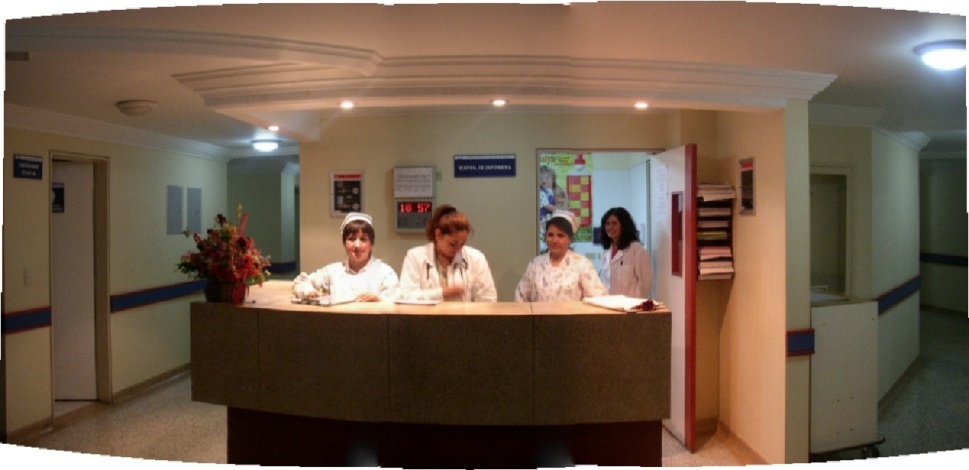 INTERNACIÓN PARA ADULTOSDotada con 28 camas distribuidas en habitaciones unipersonales (14) y Bipersonales en las cuales se aceptan pacientes para tratamiento médico, o quirúrgico de las diferentes especialidades con que cuenta la clínica.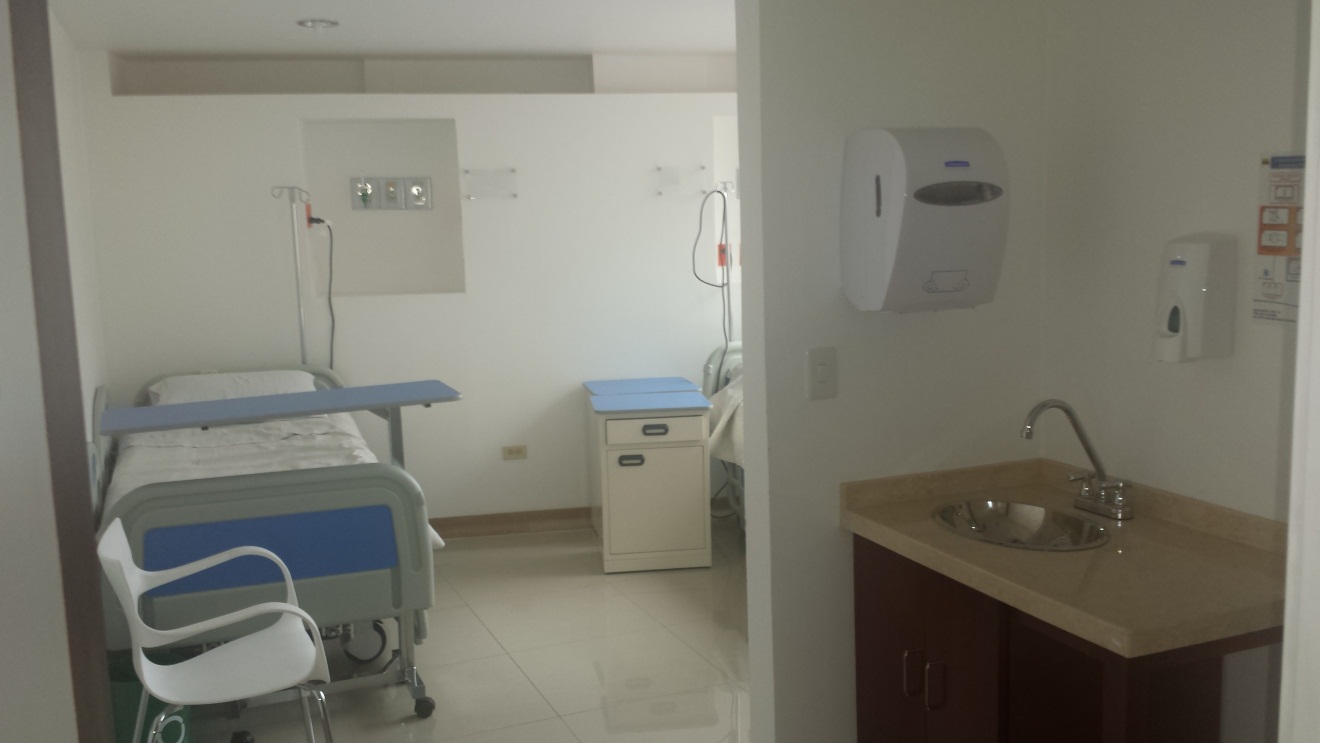 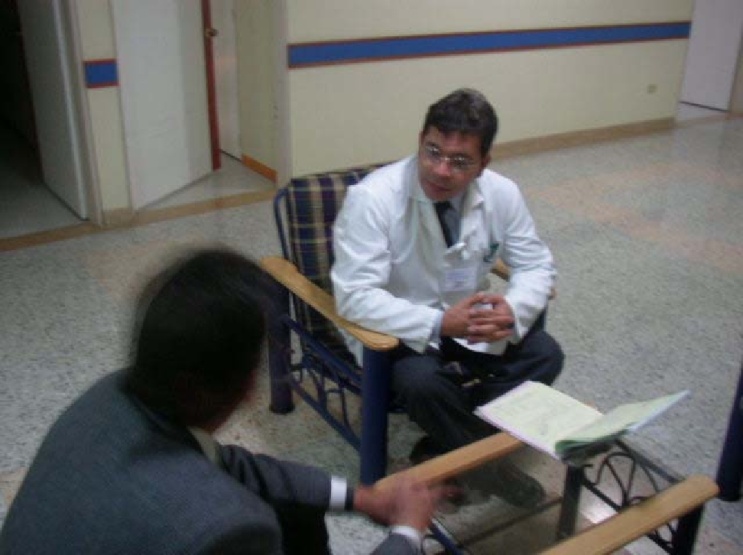 INTERNACIÓN MEDICINA INTERNAUbicada en el cuarto piso de la institución, contamos con 14 camas. Instalaciones totalmente remodeladas. Servicio de médico internista las 24 horas. 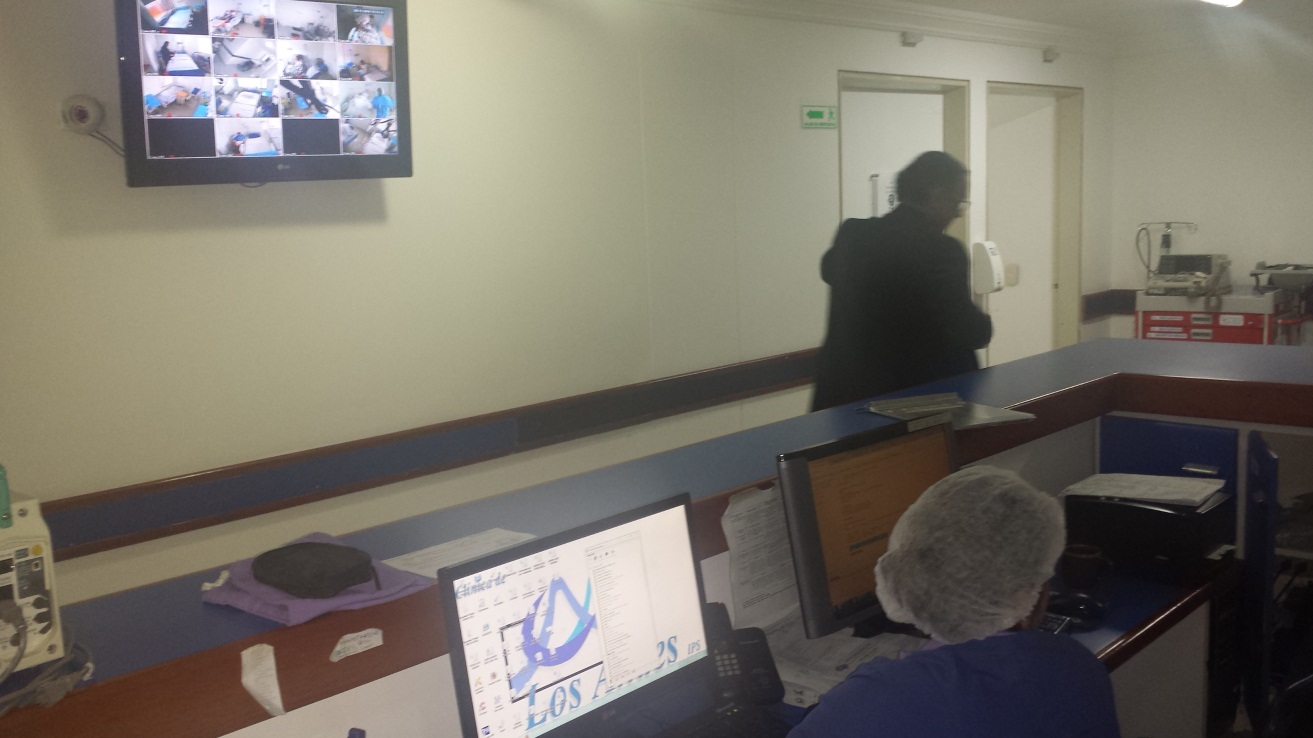 UNIDAD DE CUIDADOS INTENSIVO E INTERMEDIOS PARA ADULTOSSe encuentra localizada en el 4to piso de la clínica, remodelada y ampliada recientemente cuenta con 10 camas dotadas con todos los equipos necesarios para Monitoria hemodinámica avanzada, ventilación mecánica según necesidad, equipo de gases arteriales, bombas de infusión y demás. Es atendida por médico intensivista, anestesiólogo y médicos generales con entrenamiento en medicina crítica, enfermeras profesionales y terapeutas respiratorias igualmente entrenadas cuenta además con personal auxiliar de enfermería, personal administrativo  y de servicios generales.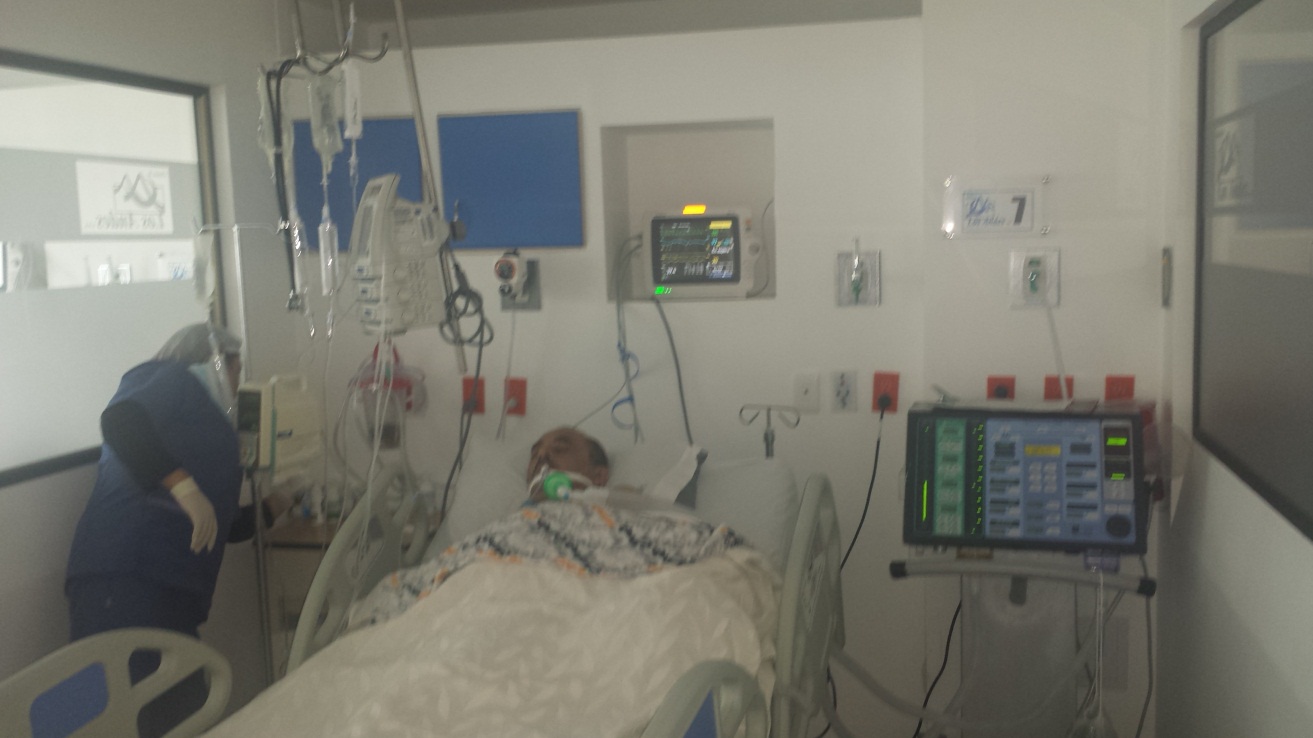 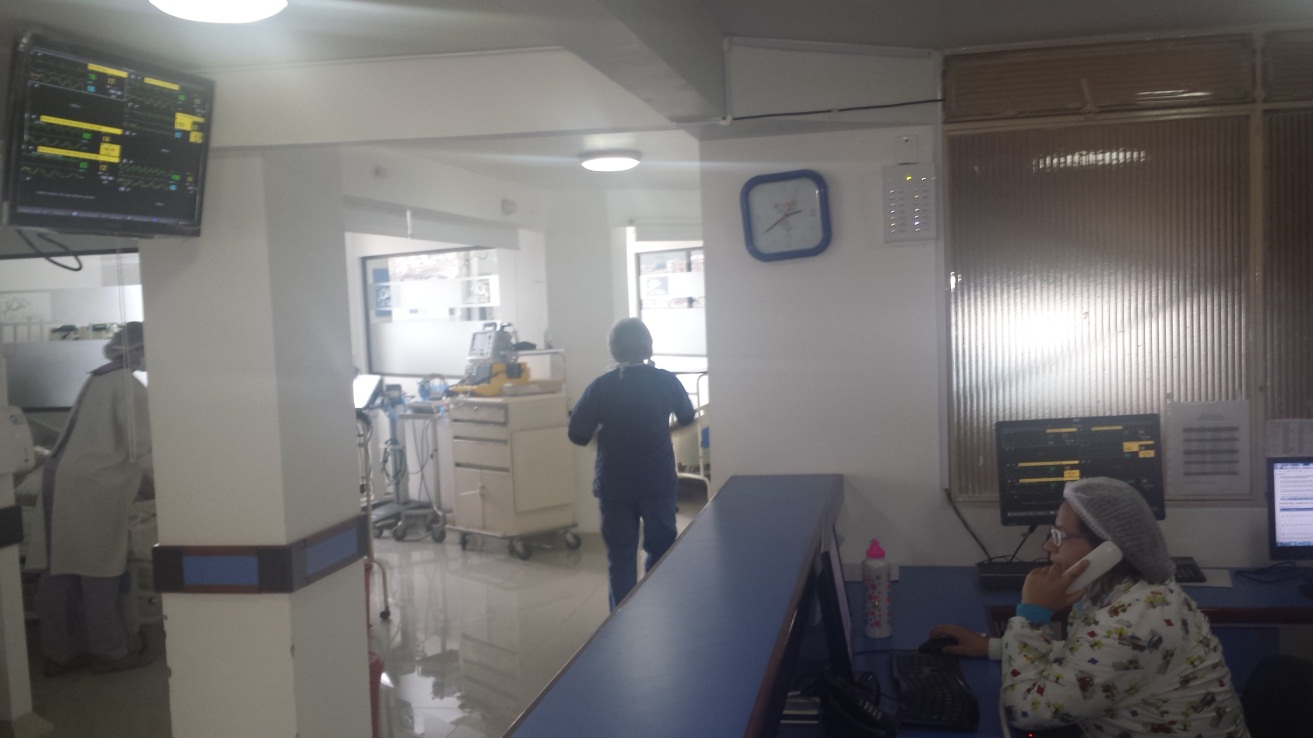 